ЗапреминаЗапремина је изведена физичка величина и означава се словом V. Запремина је део простора који заузима неко физичко тело. Јединица за запремину у Међународном систему мера је кубни метар (m3).  Мање јединице од кубног метра су: кубни дециметар 1dm3 = 0,001m3 кубни центиметар 1cm3 = 0,000001m3За изражавање запремине течности и гасова често се користе литар и милилитар. Литар (l)  1l = 1dm3 Милилитар (ml) 1ml = 1cm3Код тела правилног геометријског облика, мерење запремине своди се на мерење дужине. Да бисмо израчунали запремину коцке, измерићемо дужину ивице коцке и применити образац V = 𝑎 · 𝑎 · 𝑎односно V = 𝑎3За одређивање запремине квадра потребно је измерити његове димензије (𝑎, 𝑏, 𝑐) и помножити их: V = 𝑎 · 𝑏 · 𝑐За мерење запремине течности користи се мензура. То је цилиндрични стаклени (или пластични) суд, са угравираном скалом. Мерење запремине течности је врло једноставно: течност се сипа у мензуру и директно се врши очитавање њене запремине. Приликом очитавања запремине, очи треба да буду на истој висини као слободна површина течности.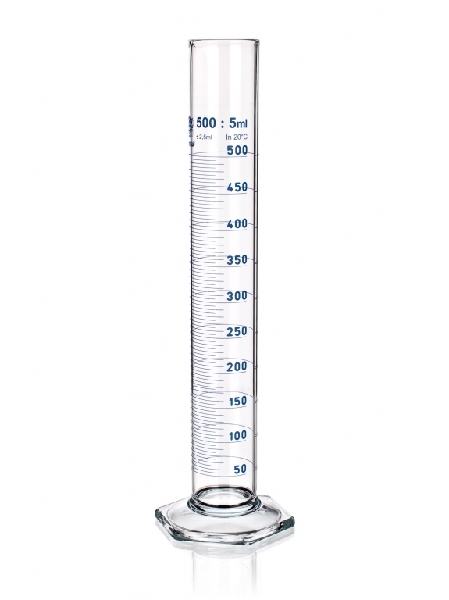 Мензура се користи и за одређивање запремине чврстог тела неправилног облика (које се не раствара у течности). Прво у мензуру сипамо течност до одређеног подеока и очитамо вредност запремине течности V1, затим се у мензуру спусти тело и ниво воде се подиже. Тада очитавамо укупну запремину V2. Запремина чврстог тела једнака је разлици укупне запремине и запремине течности.